Starostwo Powiatowe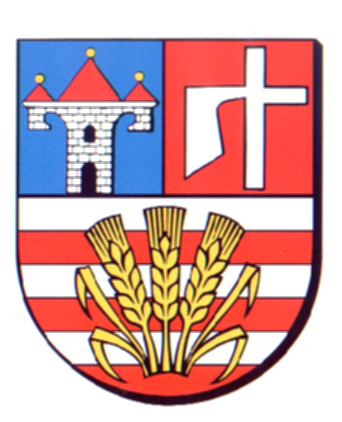 w OpatowieWydział Zarządzania Kryzysowegoul. Sienkiewicza 17, 27-500 Opatów tel./fax 15 868 47 01, 607 350 396, e-mail: pzk@opatow.plOSTRZEŻENIE METEOROLOGICZNEOpatów, dnia 05.12.2023 r.Opracował: WZKK.WOSTRZEŻENIE METEOROLOGICZNE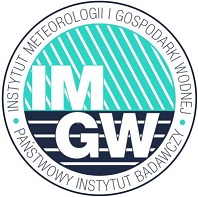 OSTRZEŻENIE NR 100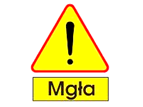 
Zjawisko:  Mgła intensywnie   osadzająca szadźStopień zagrożenia:  1Biuro:IMGW-PIB Biuro Prognoz Meteorologicznych w KrakowieObszar:       województwo świętokrzyskie – powiat opatowskiWażność:   Od: 05-12-2023 godz. 22:00Do: 06-12-2023 godz. 09:00Przebieg:Prognozowane są mgły intensywnie osadzające szadź. Widzialność w zasięgu mgieł od 50 m do 200 m.Prawdopodobieństwo:80 %Uwagi:Brak.Czas wydania:05-12-2023 godz. 11:57